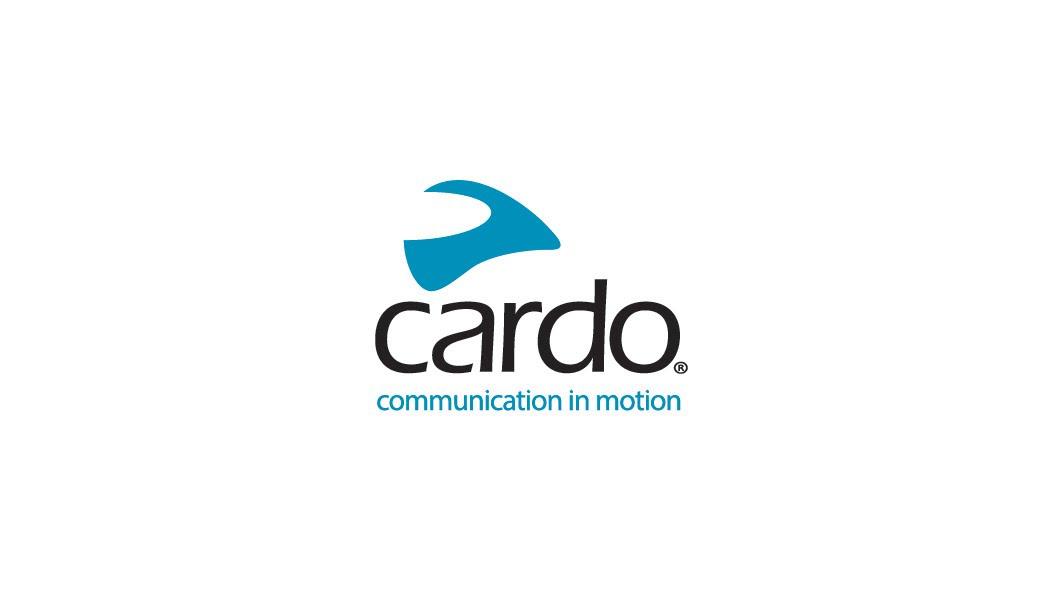 카르도 시스템즈의 팩톡 시리즈 -  홍콩 Viu TV’의 ‘프리 라이더스’ 프로그램에 사용된 최고의 솔루션홍콩에서만 4백만 명 이상의 시청자를 위한 오락 프로그램을 제작하고 있는 Viu TV는 최근 “프리 라이더” 시리즈를 촬영에 카르도 시스템즈의 팩톡 볼드를 사용하였으며, 결과는 성공적이었다.앞 써 스마트폰 그룹 통화 앱을 이용해 2개의 에피소드를 촬영한 후 프리 라이더 제작진은 또 다른 해결책이 필요하다고 판단했다. 홍콩의 카르도 시스템즈의 공식 수입사인 CLS Garage, 그리고 카르도 시스템즈 팀과 함께, 헬멧을 착용하는 라이더 들은 팩톡 볼드를, 헬멧을 착용하지 않는 카메라맨과 제작진들은 팩톡 헤드폰을 사용하여, 소통의 어려움 없이 남은 13회 분량의 촬영을 마칠 수 있었다.리서치 라이터(Research Writer)인 Tammy Chung)은 "인터폰을 사용해 본 적이 없어서 처음에는 걱정을 했지만, 리허설 및 촬영장에서 라이더 들과 안정적인 커뮤니케이션을 유지할 수 있다는 것이 큰 차이였습니다. 배터리 시간이 예상보다 길어서 놀랐습니다. 일반적인 경우 오전부터 사용하면 점심시간에 충전해야 했지만, 팩톡 볼드를 사용하고 난 후 13시간 사용할 수 있는 넉넉한 베터리 때문에 하루 종일 충전을 걱정할 필요가 없었습니다."라고 말했다.또한 카르도의 입증된 메쉬 통신인 DMC(Dynamic Mesh Communication)를 통해 Viu TV 팀은 한번의 연결로 매번 다시 연결해야 하는 불편함 없이 범위 내에서 자유롭게 촬영을 마무리할 수 있었다.“프리 라이더”의 프로듀서인 Gavin Leung은 다음과 같이 말했다. "우리가 촬영 차량을 타고 터널을 통과할 때도 카르도의 연결은 훌륭했습니다. 또한 촬영 중 쇼 진행자와의 끊김 없는 소통이 가능해 즉각적인 피드백을 제공할 수 있어 재촬영 해야 하는 수고를 줄일 수 있었고, 이는 촬영 후 편집해야 할 영상의 수가 적어지는 긍정적인 시너지 효과를 줬습니다.” 카르도 제품이 가지고 있는 차별화된 성능은 “프리 라이더” 촬영팀에게 다음 시리즈 촬영에 대한 아이디어를 제공했다, 그는 “특히 카르도의 노이즈 필터링 기능은 놀라웠습니다. 라이더 들과 이야기를 나눌 때 바람소리를 거의 듣지 못했으며, 다음 시리즈의 음성 소스로 사용해도 괜찮을 만큼 훌륭했습니다.”라고 덧붙였다.촬영 팀원들 간의 원활한 의사소통의 외의 게스트에게도 라이딩을 하는 동안에 쉽게 안내할 수 있다는 이점도 있었다.“프리 라이더” 프로그램의 게스트인 Hong Kam은 다음과 같이 말했다. “저는 전문 배우가 아니기 때문에 실시간으로 스태프들의 지시를 받을 수 있어서 좋았습니다. 즉각적으로 들려오는 스태프의 지시에 많이 의존하면서 촬영할 수 있었습니다. 호스트, 게스트, 촬영 팀 간의 호흡이 정말 좋았습니다. 결과적으로는 몇번의 촬영으로 촬영을 마무리할 수 있게 되어 효율이 좋았다고 말씀드릴 수 있을 것 같아요.” 또한 그는 다음과 같이 팀 전체의 효율성 뿐만 아니라 개인의 편리함도 챙길 수 있었다고 인정했다. “필요하면 촬영 중에도 전화를 받을 수 있어 매우 편리했습니다.”제품에 대한 자세한 내용은 카르도 코리아 웹사이트 www.cardosystems.kr에서 전체 카르도 시스템즈의 제품군을 확인할 수 있습니다.사진 출처 : Viu TV, CLS Garage, Hong Kam카르도 시스템즈 정보 카르도 시스템즈(Cardo Systems)는 파워 스포츠를 즐기는 사용자를 위한 무선 통신 및 엔터테인먼트 시스템 분야 세계 일류 기업이다. 2004년 이래로 카르도는 블루투스 모터사이클 통신 시스템의 혁신을 이끌어 왔으며, 현재 카르도의 제품은 100개국 이상에서 판매되고 있는 세계 최고의 통신 장비 제조사이다.